Základní škola JIH, Mariánské Lázně, Komenského 459, příspěvková organizace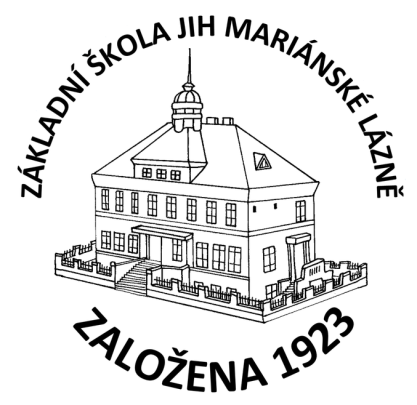 O B J E D N Á V K AObjednáváme u Vás učebnice pro žáky:Český jazyk 6						30 ks,Český jazyk 7						30 ks,Český jazyk 8						30 ks,Český jazyk 9						30 ks,Čítanka 6 						30 ks,Čítanka 7						30 ks,Čítanka 9						30 ks,Project 1 Fourth Edition					30 ks,Project 2 Fourth Edition					20 ks,Project 3 Fourth Edition					30 ks	Project 4 Fourth Edition					30 ks,Dějepis 6						30 ks,Dějepis 8						30 ks,Dějepis 9						30 ks.V celkové částce 102.070,- Kč.V Mariánských Lázních dne 22.12.2023Mgr. Jaroslava Baumgartnerová              ředitelka školyGEOM AH, s.r.o.Světelská 384460 08 Liberec IČ: 09684824